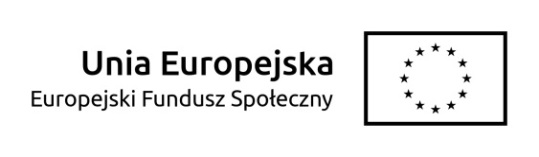 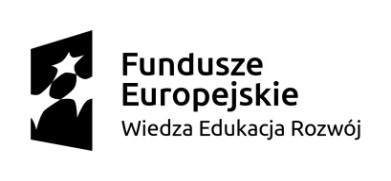 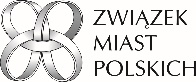 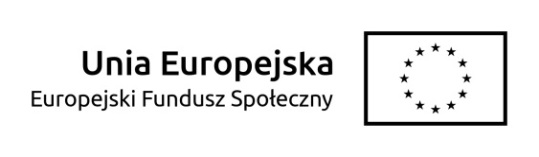 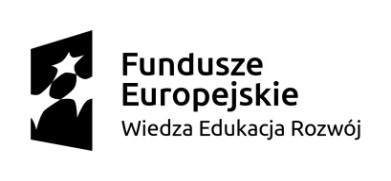 Załącznik nr 1 do zapytania ofertowego 			Data: 27 lipca 2022 r.FORMULARZ OFERTY			Związek Miast Polskich			ul. Robocza 42			61-517 PoznańNawiązując do zapytania ofertowego nr 5/2022/ZMP/SMUP2 z 27 lipca 2022 roku na zapewnienie noclegu i wyżywienia oraz wynajem sal konferencyjnych podczas spotkania Grupy Wymiany Doświadczeń edukacja w ramach realizowanego projektu: „System monitorowania usług publicznych- wdrożenie SMUP” Ceny brutto:Cena noclegu w pokoju 1 osobowym lub 2 osobowymdo pojedynczego wykorzystania ze śniadaniem 1 osoba/1 noc:							              ………...………………….…………..Łączna cena wynajmu Sali na jedno dwudniowe spotkanie –		…………………………………………………Cena wyżywienia bruttoJeden obiad dla 1 osoby						………………………………………………..Jedna stała przerwa kawowa dla 1 osoby				………………………………………………..Jedna kolacja dla 1 osoby						……………………………………………….Łącznie	cena brutto wyżywienia dla 1 osoby (1 kolacja, 2 przerwy kawowe, 2 obiady): ……………………………ŁĄCZNA CENA BRUTTO CAŁEJ USŁUGI …..…………..Dokładny adres lokalu Wykonawcy (miejsca zakwaterowania) ………………………………………………………………………………………………………………………………………………………………… ……………………………….……..……………………………………………………………………………………….……………………………………………………………………………………………………………………………………………………………………………………………………Oświadczenie dotyczące postanowień zapytania ofertowego.Oświadczamy, że zapoznaliśmy się z treścią zapytania, nie wnosimy żadnych zastrzeżeń oraz uzyskaliśmy niezbędne informacje do przygotowania oferty.Oferowany przez nas zakres świadczenia spełnia warunki /wymagania opisane w zapytaniu. Zobowiązujemy się do zapewnienia w zakresie dyspozycyjności - usług opisanych w zapytaniu w terminie ustalonym przez Zamawiającego oraz w sposób zgodny z warunkami/wymaganiami organizacyjnymi określonymi w niniejszym zapytaniu. Klauzula informacyjnaAdministratorem danych podanych w formularzu jest Biuro ZMP z siedzibą w Poznaniu, ul. Robocza 42, 61 -517 Poznań.Pani/ Pan może się z nami skontaktować w następujący sposób:przez e-mail: biuro@zmp.poznan.pl Inspektor ochrony danychWyznaczyliśmy inspektora ochrony danych. Jest to osoba, z którą może się Pani/ Pan kontaktować w sprawach związanych z posługiwaniem się przez nas danymi osobowymi, które nam Pani/Pan udziela oraz korzystania z praw, które w związku z tym Pani/Pan ma. Z inspektorem może się Pani/Pan kontaktować w następujący sposób:przez e-mail: rodo@zmp.poznan.pl  Cele przetwarzania oraz podstawa prawna przetwarzaniaBędziemy posługiwać się Pani/Pana danymi osobowymi w celu realizacji zapytania ofertowego 12/2019/ZMP/SMUP2 data: 13 grudnia 2019 r. na podstawie art. 6 ust. 1 lit. e RODO – przetwarzanie jest niezbędne do wykonania zadania realizowanego w interesie publicznym lub w ramach sprawowania władz powierzonej administratorowi.  Pani/ Pana dane będą przetwarzane do czasu zakończenia realizacji projektu (listopad 2020 rok) oraz 5 lat po jego zakończeniu zgodnie przepisami o archiwizacji dokumentów. Odbiorcy danychJeżeli zajdzie taka potrzeba będziemy przekazywać Pani/Pana dane osobowe podmiotom lub osobom uprawnionym na podstawie przepisów prawa  (Ministerstwo Spraw Wewnętrznych i Administracji)Pani/Pana prawa związane z przetwarzaniem danych osobowych Dlatego, że posługujemy się Pani/Pana danymi osobowymi ma Pani/Pan prawo:dostępu do Pani/Pana danych osobowych,żądania sprostowania Pani/Pana danych osobowych,żądania ograniczenia przetwarzania Pani/Pana danych osobowych,żądania usunięcia danych osobowychwyrażenia sprzeciwu wobec przetwarzania Pani/Pana danych ze względu na Pani/Pana szczególną sytuację – w przypadkach, kiedy posługujemy się Pana/ Pani danymi na podstawie naszego prawnie uzasadnionego interesu, wniesienia skargi do organu nadzorczego  zajmującego się ochroną danych osobowych, tj. Prezesa Urzędu Ochrony Danych Osobowych. ____________________________________________Imię i nazwisko / podpis osoby (osób) uprawnionych do reprezentowania Oferenta…………..……………, dnia ………………………… Nazwa oferenta /pieczęć2.1.Pełna nazwa /nazwisko…………………………………………………………………………………………..2.2.Forma prawna  ..………………………………………………………………………………………….2.3.NIP……………………………………………………………………………………………2.4.REGON…………………………………………………………………………………………..2.5.dokładny adres: ul...………………………………………………………………………………………….2.5.miejscowość + kod pocztowy..………………………………………………………………………………………….2.6.województwo..………………………………………………………………………………………….2.7.tel. ..………………………………………………………………………………………….2.8.faks..………………………………………………………………………………………….2.9.email:..………………………………………………………………………………………….2.10nazwa banku i numer rachunku..………………………………………………………………………………………….2.11.nazwiska i imiona osób upoważnionych do podpisywania umowy o wykonanie zadania..………………………………………………………………………………………….2.12.osoba do kontaktu   ..………………………………………………………………………………………….